Grandes villes concernées par le plafond « HEBERGEMENT GRANDES VILLES »(Villes supérieures à 200 000€ - données INSEE)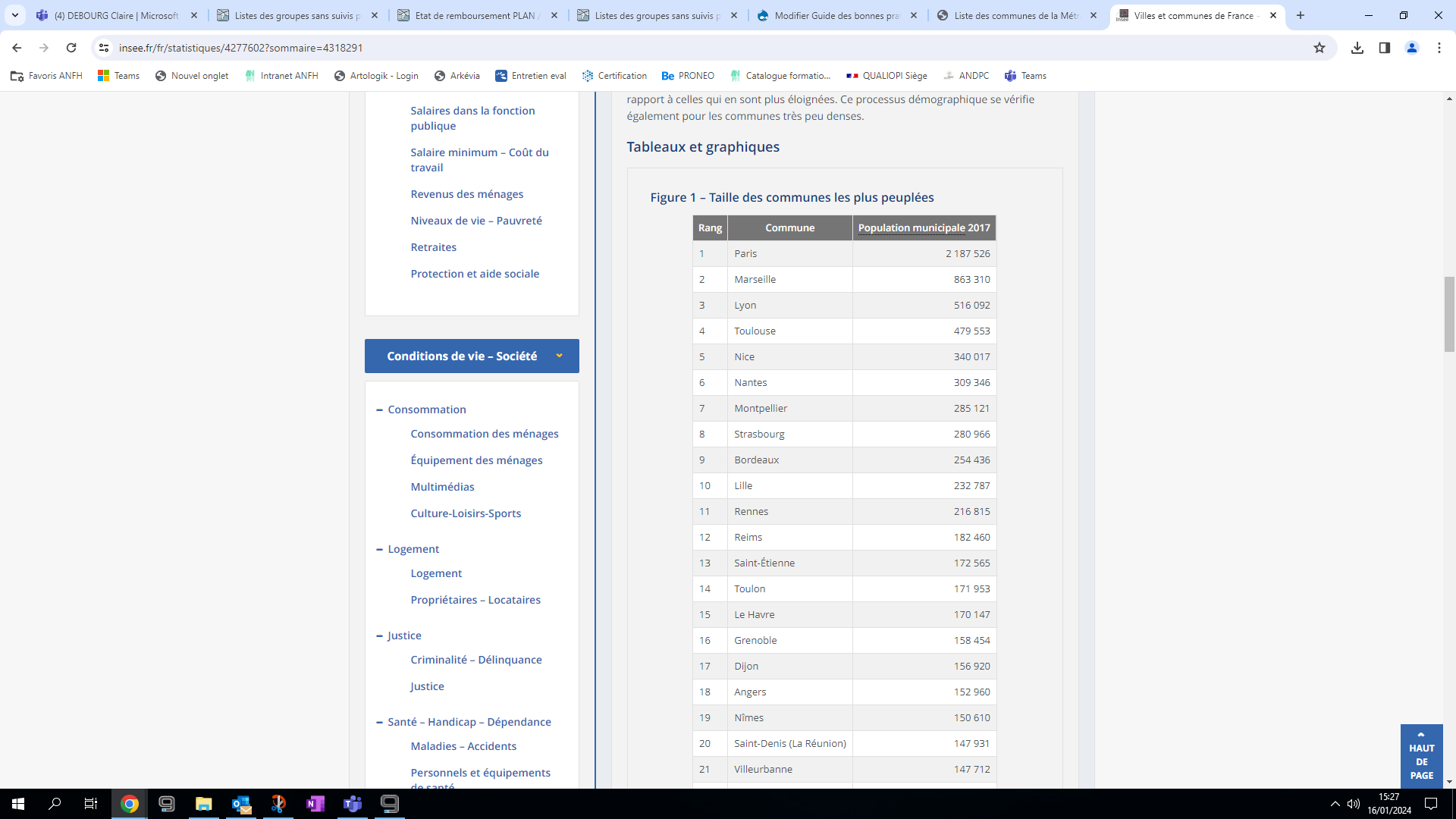 